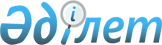 Қазақстан Республикасы Үкiметiнiң 1996 жылғы 13 желтоқсандағы N 1533 және 1997 жылғы 7 қаңтардағы N 14 қаулыларына өзгерiстер енгiзу туралы
					
			Күшін жойған
			
			
		
					Қазақстан Республикасы Үкiметiнiң қаулысы 1997 жылғы 12 тамыздағы N 1252. Күші жойылды - ҚР Үкіметінің 2005 жылғы 9 ақпандағы N 124 қаулысымен



      Қазақстан Республикасының Үкiметi қаулы етедi:



      Қазақстан Республикасы Үкiметiнiң кейбiр шешiмдерiне мынадай өзгерiстер енгiзiлсiн:



      1. "1997 жылға арналған реформаларды тереңдету жөнiндегi Қазақстан Республикасы Үкiметi шараларының кең ауқымды жоспары туралы" Қазақстан Республикасы Үкiметiнiң 1996 жылғы 13 желтоқсандағы N 1533 
 қаулысына 
:



      Осы қаулының қосымшасына:



      "Реформаларды заңдық қамтамасыз ету" деген VII бөлiмде, реттiк нөмiрi 111, мына жолдар алынып тасталсын:



      "Қылмыс жасағаны үшiн    Заң жобасы,  қараша   МТК ( келiсiм



      күдiктiлердi және айып.  Үкiмет       1997 ж.  бойынша),



      талғандарды қамауда      қаулысы               Iшкiiсминi,



      ұстаудың тәртiбi мен                           Жоғарғы Сот



      шарттары туралы                                (келiсiм



                                                     бойынша),



                                                     Әдiлетминi"

      2. "Қазақстан Республикасы Үкiметiнiң 1997 жылға арналған Заң  жобасы жұмыстарының жоспары туралы" Қазақстан Республикасы Үкiметiнiң 1997 жылғы 7 қаңтардағы N 14 
 қаулысына 
:



      осы қаулымен бекiтiлген Қазақстан Республикасы Үкiметiнiң 1997 жылғы Заң жобасы жұмыстарының жоспарына:



      реттiк нөмiрi 63-жолдар алынып тасталсын.

     

 

Қазақстан Республикасының



      Премьер-Министрi

					© 2012. Қазақстан Республикасы Әділет министрлігінің «Қазақстан Республикасының Заңнама және құқықтық ақпарат институты» ШЖҚ РМК
				